PROCEDURA POSTUPANJA U SLUČAJU POVREDE      OSOBNIH PODATAKA        OSNOVNA ŠKOLA RAVNE NJIVE-NESLANOVAC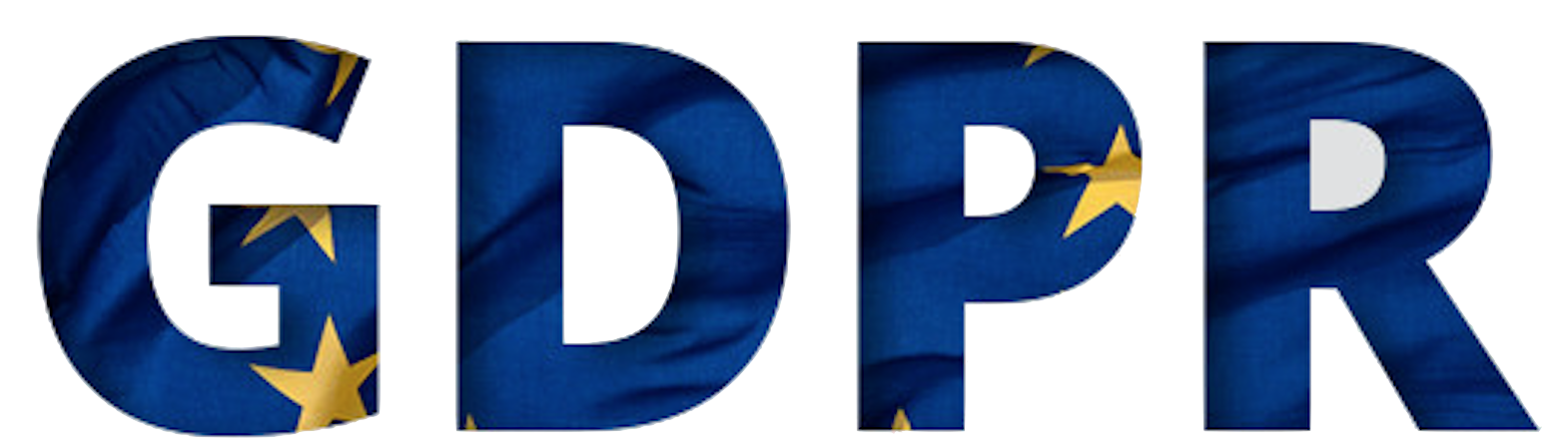                                                                                                                                   ADMINISTRATOR  D.O.O.                                                                 SADRŽAJ1.	OPĆE ODREDBE	32.	SVRHA PROCEDURE	43.	PODRUČJE PRIMJENE	44.      PROVOĐENJE	44.1.   Evidentiranje dojave (prigovora) i sumnja na povredu osobnih podataka.................................................................................................................................................................44.2.	Izvješćivanje nadzornog tijela o povredi osobnih podataka	44.3.	Obavješćivanje ispitanika o povredi osobnih podataka	55.	PRIMJENA ODGOVARAJUĆIH PROPISA, PRAVILA I PROCEDURA	6Na temelju  Uredbe (EU) 2016/679 Europskog parlamenta i vijeća od 27. travnja 2016. o zaštiti pojedinaca u vezi s obradom osobnih podataka i o slobodnom kretanju takvih podataka te o stavljanju izvan snage Direktive 95/46/EZ (Službeni list Europske unije L 119, 4.5.2016., str. 1., u daljnjem tekstu: Opća uredba o zaštiti podataka), Zakona o provedbi Opće uredbe o zaštiti podataka (Narodne novine broj 42/18, u daljnjem tekstu: Zakon o provedbi Opće uredbe o zaštiti podataka), članka 125. Zakona o odgoju i obrazovanju u osnovnoj i srednjoj školi (Narodne novine broj 87/08, 86/09, 92/10, 105/10, 90/11, 05/12, 16/12, 86/12, 126/12, 94/13, 152/14, 07/17, u daljnjem tekstu: Zakon o odgoju i obrazovanju u osnovnoj i srednjoj školi, te članka 72. Statuta Osnovne škole Ravne njive-Neslanovac, ravnatelj/ica škole donosi sljedeću            PROCEDURU POSTUPANJA U SLUČAJU POVREDE OSOBNIH                                                                PODATAKA                                                                              OPĆE ODREDBEOsnovna škola Ravne njive-Neslanovac  (u nastavku Škola) je obveznik primjene Opće uredbe o zaštiti podataka.Na temelju članka 4. točke 7. Opće uredbe o zaštiti podataka Škola je voditelj obrade osobnih podataka.Škola prikuplja i obrađuje osobne podatke ispitanika u skladu s odredbama Opće uredbe o zaštiti podataka.Uzimajući u obzir najnovija dostignuća, troškove provedbe te prirodu, opseg, kontekst i svrhe obrade, kao i rizik različitih razina vjerojatnosti i ozbiljnosti za prava i slobode pojedinaca (ispitanika), Škola provodi odgovarajuće tehničke i organizacijske mjere kako bi osigurao odgovarajuću razinu sigurnosti s obzirom na rizik, uključujući prema potrebi:pseudonimizaciju i enkripciju osobnih podataka;sposobnost osiguravanja trajne povjerljivosti, cjelovitosti, dostupnosti i otpornosti sustava i usluga obrade;sposobnost pravodobne ponovne uspostave dostupnosti osobnih podataka i pristupa njima u slučaju fizičkog ili tehničkog incidenta;proces za redovno testiranje, ocjenjivanje i procjenjivanje učinkovitosti tehničkih i organizacijskih mjera za osiguravanje sigurnosti obrade.Prilikom procjene odgovarajuće razine sigurnosti u obzir se posebno uzimaju rizici koje predstavlja obrada, posebno rizici od slučajnog ili nezakonitog uništenja, gubitka, izmjene, neovlaštenog otkrivanja osobnih podataka ili neovlaštenog pristupa osobnim podacima koji su preneseni, pohranjeni ili na drugi način obrađivani.Škola poduzima mjere kako bi se osiguralo da svaki pojedinac odnosno osoba zaposlena u Školi, a koja ima pristup osobnim podacima, ne obrađuje te podatke suprotno uputama i procedurama Škole, osim ako je to obvezana učiniti prema pravu Europske unije i/ili važećim propisima Republike Hrvatske.Pravo na zaštitu osobnih podataka pripada svim ispitanicima na jednak način i pod jednakim uvjetima i ispitanici su ravnopravni u njegovu ostvarivanju.U slučaju povrede osobnih podataka ispitanik svoje pravo na zaštitu osobnih podataka može ostvariti podnošenjem prigovora Školi, ili može podnijeti zahtjev za utvrđivanje povrede prava, koji se upućuje direktno Agenciji za zaštitu osobnih podataka.2.	SVRHA PROCEDUREOvom Procedurom postupanja u slučaju povrede osobnih podataka u Osnovnoj školi Ravne njive-Neslanovac (u daljnjem tekstu Procedura) utvrđuje se slijed aktivnosti i nadležnosti u slučaju povrede osobnih podataka.3.	PODRUČJE PRIMJENEAktivnosti propisane ovom Procedurom odnose se na sve o organizacijske jedince i sve osobe zaposlene u Školi.4. 	PROVOĐENJE4.1. Evidentiranje dojave (prigovora) i sumnja na povredu osobnih podatakaOsobe ovlaštene od strane Škole za primanje dojava odnosno prigovora o povredi osobnih podataka, evidentiraju dojave odnosno prigovore u Evidenciji povreda osobnih podataka  koju vodi Škola.Nakon zaprimanja dojave, odnosno sumnje na povredu Škola će utvrditi sljedeće:jeli se doista dogodila povreda osobnih podataka kako je definirana prema Uredbikoje kategorije ispitanika su pogođene povredomjeli „vjerojatno“ ili „nije vjerojatno“ da će povreda dovesti do rizika za prava i slobode ispitanikaukoliko procjena rizika utvrdi da rizik postoji, škola će utvrditi radi li se o „visokom riziku“ koji je kriterij za obavještavanje ispitanika o povrediEvidencija povreda osobnih podataka omogućava evidentiranje nastalih povreda osobnih podataka, evidentiranje aktivnosti povezanih s povredom osobnih podataka i praćenje statusa.4.2.	Izvješćivanje nadzornog tijela o povredi osobnih podatakaU slučaju povrede osobnih podataka Škola bez nepotrebnog odgađanja i ako je izvedivo, najkasnije 72 sata nakon saznanja o toj povredi, izvješćuje Agenciju za zaštitu osobnih podataka o povredi osobnih podataka, osim ako nije vjerojatno da će povreda osobnih podataka prouzročiti rizik za prava i slobode pojedinaca.Ako izvješćivanje nije učinjeno unutar 72 sata, mora biti popraćeno razlozima za kašnjenje.U izvješćivanju se mora barem:opisati priroda povrede osobnih podataka, uključujući, ako je moguće, kategorije i približan broj dotičnih ispitanika te kategorije i približan broj dotičnih evidencija osobnih podataka;navesti ime i kontaktne podatke Službenika za zaštitu podataka ili druge kontaktne točke od koje se može dobiti još informacija;opisati vjerojatne posljedice povrede osobnih podataka;opisati mjere koje je Škola poduzela ili predložila poduzeti za rješavanje problema povrede osobnih podataka, uključujući prema potrebi mjere umanjivanja njezinih mogućih štetnih posljedica.Ako i u onoj mjeri u kojoj nije moguće istodobno pružiti informacije, informacije je moguće postupno pružati bez nepotrebnog daljnjeg odgađanja.4.3.	Obavješćivanje ispitanika o povredi osobnih podatakaU slučaju povrede osobnih podataka koja bi mogla prouzročiti visoki rizik za prava i slobode ispitanika, Škola bez nepotrebnog odgađanja obavješćuje ispitanika o povredi osobnih podataka. Ovdje je bitno naglasiti da je uvjet za obavješćivanje ispitanika postojanje visokog rizika za prava i slobode pojedinca, prouzročenog povredom, za razliku od obavještavanja nadzornog tijela gdje je uvjet samo postojanje rizika(ne traži se postojanje visokog rizika).U obavijesti o povredi osobnih podataka Škola će opisati prirodu povrede osobnih podataka uporabom jasnog i jednostavnog jezika.Obavijest treba sadržavati sljedeće informacije i mjere:ime i kontaktne podatke Službenika za zaštitu podataka ili druge kontaktne podatke od koje se može dobiti još informacija;opis vjerojatnih posljedica povrede osobnih podataka;mjere koje je Škola poduzela ili namjerava poduzeti za rješavanje problema povrede osobnih podataka, uključujući prema potrebi mjere umanjivanja njezinih mogućih štetnih posljedica.Škola  nije dužna obavijestiti ispitanika o povredi osobnih podataka ako:su poduzete odgovarajuće tehničke i organizacijske mjere zaštite i te su mjere primijenjene na osobne podatke pogođene povredom osobnih podataka, posebno one mjere koje osobne podatke čine nerazumljivima bilo kojoj osobi koja im nije ovlaštena  pristupiti, kao što je enkripcija;su poduzete naknadne mjere kojima se osigurava da više nije vjerojatno da će doći do visokog rizika za prava i slobode ispitanika;bi se time zahtijevao nerazmjeran napor. U takvom slučaju mora postojati javno obavješćivanje ili slična mjera kojom se ispitanici obavješćuju na jednako djelotvoran način.( npr. Obavijest na web stranici, ili putem drugog javnog glasila)Ako Škola nije do tog trenutka obavijestila ispitanika o povredi osobnih podataka, nakon razmatranja razine vjerojatnosti da će povreda osobnih podataka prouzročiti visok rizik, Agencija za zaštitu osobnih podataka može od njega zahtijevati da to učini ili može zaključiti da je ispunjen neki od uvjeta navedenih prethodnom stavku ove točke.5.	PRIMJENA ODGOVARAJUĆIH PROPISA, PRAVILA I PROCEDURAUz ovu Proceduru, na postupanje u vezi s povredom osobnih podataka na odgovarajući način se primjenjuje Opća uredba o zaštiti podataka, Pravilnik o obradi i zaštiti osobnih podataka i drugi interni akti kojima se uređuje zaštita osobnih podataka.                                                           OSNOVNA ŠKOLA RAVNE NJIVE-NESLANOVAC                                                                                    RAVNATELJ/ICA:                                                                                                   Miljenko Bitanga